Татарстан Республикасы Мөслим муниципаль районында жирләү буенча күрсәтелә торган хезмәтләрнең гарантияләнгән исемлек бәясен раслау «Россия Федерациясендә җирле үзидарә оештыруның гомуми принциплары турында» 2003 елның 6 октябрендәге 131-ФЗ номерлы Федераль закон, «җирләү һәм җирләү эше турында» 1996 елның 12 гыйнварындагы 8-ФЗ номерлы федераль закон, «Татарстан Республикасында җирләү һәм күмү эше турында "Федераль законны гамәлгә ашыру чаралары хакында» Татарстан Республикасы Министрлар Кабинетының 2007 елның 18 маендагы 196 номерлы карары," Татарстан Республикасында җирләү һәм җирләү эше турында "Федераль законны гамәлгә ашыру чаралары хакында" № 32 «2019 елда түләүләрне, пособиеләрне һәм компенсацияләрне индексацияләү күләмен раслау турында» нигезендә Мөслим муниципаль районы Башкарма комитеты КАРАР БИРӘ:1.	2018 елның 1 февраленнән Мөслим муниципаль районында җирләү буенча хезмәтләрнең гарантияле исемлеге нигезендә күрсәтелә торган хезмәтләрнең бәясен 1 нче кушымта һәм 2 нче кушымта нигезендә билгеләргә һәм гамәлгә кертергә.2.	Татарстан Республикасы Мөслим муниципаль районы Башкарма комитетының «2018 елга җирләү буенча хезмәтләрнең гарантияле исемлеген бирүгә тарифларны раслау турында » 2018 елның 25 гыйнварындагы 32 номерлы карары үз көчен югалткан дип танырга.3.	Әлеге карарны массакүләм мәгълүмат чараларында бастырып чыгарырга һәм Татарстан Республикасы Мөслим муниципаль районының рәсми сайтында урнаштырырга.4. Әлеге карарның үтәлешен контрольдә тотуны Татарстан Республикасы Мөслим муниципаль районы Башкарма комитеты җитәкчесенең беренче урынбасары Р. А. Ильясов йөкләргә.Башкарма комитеты җитәкчесе вазыйфаларын башкаручы 					И. Х. ӘхмәтовПриложение № 1к постановлению  руководителяисполнительного комитетаМуслюмовского муниципального районаот ________г. №______Стоимостьгарантированного перечня услуг по погребениюв Муслюмовского муниципальном районе РТ  с 01.02.2019 годаПриложение № 2к постановлению  руководителя исполнительного комитетаМуслюмовского муниципального района от ________ г. №_____Стоимостьгарантированного перечня услуг по погребениюв Муслюмовского муниципальном районе РТ с 01.02.2019 годаИСПОЛНИТЕЛЬНЫЙ КОМИТЕТ МУСЛЮМОВСКОГО МУНИЦИПАЛЬНОГО РАЙОНАРЕСПУБЛИКИ ТАТАРСТАН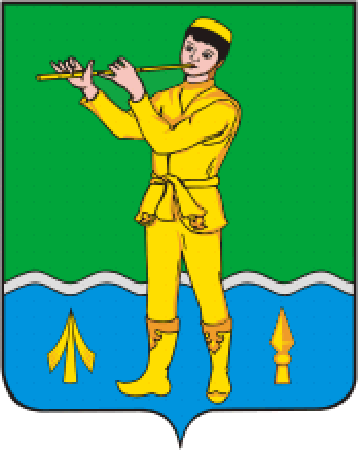 ТАТАРСТАН РЕСПУБЛИКАСЫМӨСЛИМ МУНИЦИПАЛЬ РАЙОНЫ БАШКАРМА КОМИТЕТЫПОСТАНОВЛЕНИЕКАРАР__31.01.2019 г.с. Муслюмово№___22___Наименование  услугСтоимость услуг (в руб.)1. Оформление документов, необходимых для погребения 0,002. Предоставление и доставка гроба и других предметов , необходимых для погребения3263,443. Перевозка тела (останков) умершего на кладбище 9434. Погребение (рытье могил и захоронение )1740,03 Всего5946,47Наименование  услугСтоимость услуг (в руб.)1. Оформление документов, необходимых для погребения 0,002. Облачение тела891,853. Предоставление и доставка гроба и других предметов , необходимых для погребения2371,64. Перевозка тела (останков) умершего на кладбище 9435. Погребение (рытье могил и захоронение )1740,02 Всего5946,47